Freedom of Information Request You asked for the following information from the Legal Aid Agency (LAA), and executive agency of the Ministry of Justice (MoJ):“…a copy of the Training Manual used by CAPITA to determine whether a matter is in scope under the new regulations.”Your request has been handled under the Freedom of Information Act (FOIA) 2000.I can confirm that the department holds this information and I am pleased to provide it to you. Annex A shows the tool used by CLA operators, known as ‘Pinpoint,’ when determining whether a matter is in scope. The attached shows only one category of law but the principles apply across the board.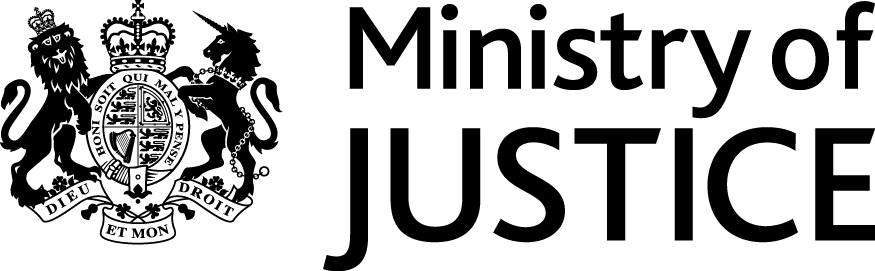 www.gov.ukwww.gov.ukOur Reference: 83891  July 2013